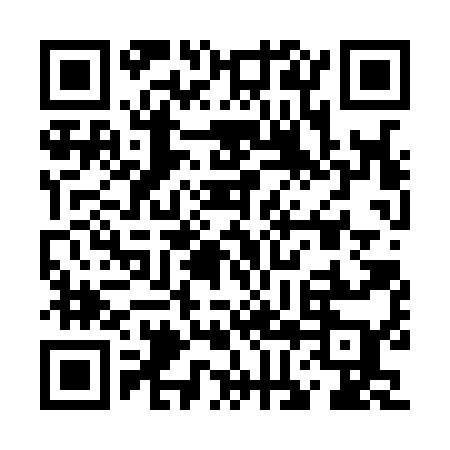 Ramadan times for Gangina, BangladeshMon 11 Mar 2024 - Wed 10 Apr 2024High Latitude Method: NonePrayer Calculation Method: University of Islamic SciencesAsar Calculation Method: ShafiPrayer times provided by https://www.salahtimes.comDateDayFajrSuhurSunriseDhuhrAsrIftarMaghribIsha11Mon4:554:556:1012:073:316:056:057:2012Tue4:544:546:0912:073:316:056:057:2013Wed4:534:536:0812:073:316:066:067:2114Thu4:524:526:0712:063:316:066:067:2115Fri4:514:516:0612:063:316:076:077:2216Sat4:504:506:0512:063:316:076:077:2217Sun4:494:496:0412:063:316:076:077:2318Mon4:484:486:0312:053:316:086:087:2319Tue4:474:476:0212:053:316:086:087:2320Wed4:464:466:0112:053:316:096:097:2421Thu4:454:456:0012:043:306:096:097:2422Fri4:444:445:5912:043:306:096:097:2523Sat4:434:435:5812:043:306:106:107:2524Sun4:424:425:5712:043:306:106:107:2625Mon4:414:415:5612:033:306:116:117:2626Tue4:404:405:5512:033:306:116:117:2727Wed4:394:395:5412:033:306:116:117:2728Thu4:384:385:5312:023:296:126:127:2729Fri4:374:375:5212:023:296:126:127:2830Sat4:354:355:5112:023:296:126:127:2831Sun4:344:345:5012:013:296:136:137:291Mon4:334:335:4912:013:286:136:137:292Tue4:324:325:4812:013:286:146:147:303Wed4:314:315:4712:013:286:146:147:304Thu4:304:305:4612:003:286:146:147:315Fri4:294:295:4512:003:286:156:157:316Sat4:284:285:4512:003:276:156:157:327Sun4:274:275:4411:593:276:166:167:328Mon4:264:265:4311:593:276:166:167:339Tue4:254:255:4211:593:276:166:167:3310Wed4:244:245:4111:593:266:176:177:34